UNITED NATIONS DEVELOPMENT PROGRAMMEBDP/EEG - MISSION REPORT SUMMARYDate:  14/3/2013UNITED NATIONS DEVELOPMENT PROGRAMMEBDP/EEG - MISSION REPORT SUMMARYDate:  14/3/2013UNITED NATIONS DEVELOPMENT PROGRAMMEBDP/EEG - MISSION REPORT SUMMARYDate:  14/3/2013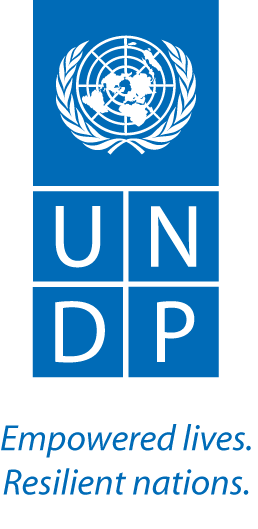 Name: Tim Boyle, UN-REDDName: Tim Boyle, UN-REDDTel No. +66819005402Approved Mission Itinerary:Manchester-Rome-BangkokApproved Mission Itinerary:Manchester-Rome-BangkokList of Annexes: List of Annexes: List of Annexes: Inclusive Travel Dates:Inclusive Travel Dates:Key counterpart(s) in each location:Key counterpart(s) in each location:Key counterpart(s) in each location:22-28 Feb., 2013FAO: Christian Mersmann, Tiina VahanenFAO: Christian Mersmann, Tiina VahanenFAO: Christian Mersmann, Tiina VahanenPurpose/Objectives of MissionTo participate in  Expert Consultation:  Options for Addressing Tenure under REDD+Purpose/Objectives of MissionTo participate in  Expert Consultation:  Options for Addressing Tenure under REDD+Purpose/Objectives of MissionTo participate in  Expert Consultation:  Options for Addressing Tenure under REDD+Purpose/Objectives of MissionTo participate in  Expert Consultation:  Options for Addressing Tenure under REDD+Purpose/Objectives of MissionTo participate in  Expert Consultation:  Options for Addressing Tenure under REDD+ContextAddressing tenure under REDD+ is becoming increasingly urgent. There is particular urgency for greater clarity over tenure and the recognition of customary rights to land by indigenous peoples and local communities. In all national REDD+ programmes, land and forest tenure are intrinsically linked to the debate on carbon rights and the equal sharing of benefits at national and local levels. The Country Needs Assessment has been carried out by the UN-REDD Programme of FAO, the United Nations Development Programme (UNDP) and the United Nations Environment Programme (UNEP), as well as the Forest Carbon Partnership Facility (FCPF), which is hosted by the World Bank. The Assessment has analyzed REDD+ countries’ requests for tenure to be prioritized within REDD+ readiness activities. It suggests immediate actions with regard to "legal frameworks to support the implementation of REDD+ and to resolve land tenure and carbon rights issues in the REDD+ context which is needed in virtually all existing and nascent REDD+ country strategies".  The Expert Consultation, Options for Addressing Tenure under REDD+, was initiated to bring together experts and representatives from governments, civil society organizations (CSOs), the private sector and international organizations to debate the broad range of possibilities for working on tenure in order to become ready for REDD+ results-based payments in a realistic manner. The objectives of the Expert Consultation were to: exchange experience and increase understanding amongst REDD+ countries and other stakeholders on how to address tenure and use the Voluntary Guidelines in REDD+ implementation; clarify tenure issues and the scope of work on tenure under REDD+ with consideration give to the range of country-specific contexts; discuss and evaluate different options on how to address tenure under REDD+ according to the respective settings in forested areas (e.g. national parks, conservation areas, gazetted forests and concessions) and in productive landscapes with forests considered along with agriculture and water management as part of territorial development; clarify interactions with other land-based activities, and how they affect roles, rights and responsibilities, in particular at the interface of REDD+ and agriculture; and discuss, clarify and prioritize actions for strengthening the policy, legislative and institutional frameworks related to tenure at national, sub-national or local levels for the successful REDD+ implementation.ContextAddressing tenure under REDD+ is becoming increasingly urgent. There is particular urgency for greater clarity over tenure and the recognition of customary rights to land by indigenous peoples and local communities. In all national REDD+ programmes, land and forest tenure are intrinsically linked to the debate on carbon rights and the equal sharing of benefits at national and local levels. The Country Needs Assessment has been carried out by the UN-REDD Programme of FAO, the United Nations Development Programme (UNDP) and the United Nations Environment Programme (UNEP), as well as the Forest Carbon Partnership Facility (FCPF), which is hosted by the World Bank. The Assessment has analyzed REDD+ countries’ requests for tenure to be prioritized within REDD+ readiness activities. It suggests immediate actions with regard to "legal frameworks to support the implementation of REDD+ and to resolve land tenure and carbon rights issues in the REDD+ context which is needed in virtually all existing and nascent REDD+ country strategies".  The Expert Consultation, Options for Addressing Tenure under REDD+, was initiated to bring together experts and representatives from governments, civil society organizations (CSOs), the private sector and international organizations to debate the broad range of possibilities for working on tenure in order to become ready for REDD+ results-based payments in a realistic manner. The objectives of the Expert Consultation were to: exchange experience and increase understanding amongst REDD+ countries and other stakeholders on how to address tenure and use the Voluntary Guidelines in REDD+ implementation; clarify tenure issues and the scope of work on tenure under REDD+ with consideration give to the range of country-specific contexts; discuss and evaluate different options on how to address tenure under REDD+ according to the respective settings in forested areas (e.g. national parks, conservation areas, gazetted forests and concessions) and in productive landscapes with forests considered along with agriculture and water management as part of territorial development; clarify interactions with other land-based activities, and how they affect roles, rights and responsibilities, in particular at the interface of REDD+ and agriculture; and discuss, clarify and prioritize actions for strengthening the policy, legislative and institutional frameworks related to tenure at national, sub-national or local levels for the successful REDD+ implementation.ContextAddressing tenure under REDD+ is becoming increasingly urgent. There is particular urgency for greater clarity over tenure and the recognition of customary rights to land by indigenous peoples and local communities. In all national REDD+ programmes, land and forest tenure are intrinsically linked to the debate on carbon rights and the equal sharing of benefits at national and local levels. The Country Needs Assessment has been carried out by the UN-REDD Programme of FAO, the United Nations Development Programme (UNDP) and the United Nations Environment Programme (UNEP), as well as the Forest Carbon Partnership Facility (FCPF), which is hosted by the World Bank. The Assessment has analyzed REDD+ countries’ requests for tenure to be prioritized within REDD+ readiness activities. It suggests immediate actions with regard to "legal frameworks to support the implementation of REDD+ and to resolve land tenure and carbon rights issues in the REDD+ context which is needed in virtually all existing and nascent REDD+ country strategies".  The Expert Consultation, Options for Addressing Tenure under REDD+, was initiated to bring together experts and representatives from governments, civil society organizations (CSOs), the private sector and international organizations to debate the broad range of possibilities for working on tenure in order to become ready for REDD+ results-based payments in a realistic manner. The objectives of the Expert Consultation were to: exchange experience and increase understanding amongst REDD+ countries and other stakeholders on how to address tenure and use the Voluntary Guidelines in REDD+ implementation; clarify tenure issues and the scope of work on tenure under REDD+ with consideration give to the range of country-specific contexts; discuss and evaluate different options on how to address tenure under REDD+ according to the respective settings in forested areas (e.g. national parks, conservation areas, gazetted forests and concessions) and in productive landscapes with forests considered along with agriculture and water management as part of territorial development; clarify interactions with other land-based activities, and how they affect roles, rights and responsibilities, in particular at the interface of REDD+ and agriculture; and discuss, clarify and prioritize actions for strengthening the policy, legislative and institutional frameworks related to tenure at national, sub-national or local levels for the successful REDD+ implementation.ContextAddressing tenure under REDD+ is becoming increasingly urgent. There is particular urgency for greater clarity over tenure and the recognition of customary rights to land by indigenous peoples and local communities. In all national REDD+ programmes, land and forest tenure are intrinsically linked to the debate on carbon rights and the equal sharing of benefits at national and local levels. The Country Needs Assessment has been carried out by the UN-REDD Programme of FAO, the United Nations Development Programme (UNDP) and the United Nations Environment Programme (UNEP), as well as the Forest Carbon Partnership Facility (FCPF), which is hosted by the World Bank. The Assessment has analyzed REDD+ countries’ requests for tenure to be prioritized within REDD+ readiness activities. It suggests immediate actions with regard to "legal frameworks to support the implementation of REDD+ and to resolve land tenure and carbon rights issues in the REDD+ context which is needed in virtually all existing and nascent REDD+ country strategies".  The Expert Consultation, Options for Addressing Tenure under REDD+, was initiated to bring together experts and representatives from governments, civil society organizations (CSOs), the private sector and international organizations to debate the broad range of possibilities for working on tenure in order to become ready for REDD+ results-based payments in a realistic manner. The objectives of the Expert Consultation were to: exchange experience and increase understanding amongst REDD+ countries and other stakeholders on how to address tenure and use the Voluntary Guidelines in REDD+ implementation; clarify tenure issues and the scope of work on tenure under REDD+ with consideration give to the range of country-specific contexts; discuss and evaluate different options on how to address tenure under REDD+ according to the respective settings in forested areas (e.g. national parks, conservation areas, gazetted forests and concessions) and in productive landscapes with forests considered along with agriculture and water management as part of territorial development; clarify interactions with other land-based activities, and how they affect roles, rights and responsibilities, in particular at the interface of REDD+ and agriculture; and discuss, clarify and prioritize actions for strengthening the policy, legislative and institutional frameworks related to tenure at national, sub-national or local levels for the successful REDD+ implementation.ContextAddressing tenure under REDD+ is becoming increasingly urgent. There is particular urgency for greater clarity over tenure and the recognition of customary rights to land by indigenous peoples and local communities. In all national REDD+ programmes, land and forest tenure are intrinsically linked to the debate on carbon rights and the equal sharing of benefits at national and local levels. The Country Needs Assessment has been carried out by the UN-REDD Programme of FAO, the United Nations Development Programme (UNDP) and the United Nations Environment Programme (UNEP), as well as the Forest Carbon Partnership Facility (FCPF), which is hosted by the World Bank. The Assessment has analyzed REDD+ countries’ requests for tenure to be prioritized within REDD+ readiness activities. It suggests immediate actions with regard to "legal frameworks to support the implementation of REDD+ and to resolve land tenure and carbon rights issues in the REDD+ context which is needed in virtually all existing and nascent REDD+ country strategies".  The Expert Consultation, Options for Addressing Tenure under REDD+, was initiated to bring together experts and representatives from governments, civil society organizations (CSOs), the private sector and international organizations to debate the broad range of possibilities for working on tenure in order to become ready for REDD+ results-based payments in a realistic manner. The objectives of the Expert Consultation were to: exchange experience and increase understanding amongst REDD+ countries and other stakeholders on how to address tenure and use the Voluntary Guidelines in REDD+ implementation; clarify tenure issues and the scope of work on tenure under REDD+ with consideration give to the range of country-specific contexts; discuss and evaluate different options on how to address tenure under REDD+ according to the respective settings in forested areas (e.g. national parks, conservation areas, gazetted forests and concessions) and in productive landscapes with forests considered along with agriculture and water management as part of territorial development; clarify interactions with other land-based activities, and how they affect roles, rights and responsibilities, in particular at the interface of REDD+ and agriculture; and discuss, clarify and prioritize actions for strengthening the policy, legislative and institutional frameworks related to tenure at national, sub-national or local levels for the successful REDD+ implementation.Summary of Mission Activities/ FindingsBoyle and Todd met with NPD and DDG of FA, H.E. Chea Sam Ang on the morning of March 7th.  He provided strong encouragement to finalization of the R-PP and Results Framework.  He also provided additional guidance in relation to the 4th PEB and a proposed visit of the Zambia UN-REDD team.A meeting was subsequently held with Vathana Khun, Chair of the National Taskforce Secretariat, and Mathieu van Rijn, FAO MRV advisor to UN-REDD.  Outcome 4 of the draft Results Framework was discussed and considered generally to be adequate.  Detailed comments were subsequently provided by Todd and van Rijn.On the afternoon of March 7th, a meeting was held with UNDP CD, Setsuko Yamazaki.  In addition to discussion on the R-PP process, the signature of the AWP/2013 and submission of a memo confirming approval of a no-cost extension was discussed.  A process was agreed to allow the UNDP CD to sign on behalf of all three agencies.  Arrangements for the 4th PEB in the continued absence of a UNRC were also discussed.On March 8th, preparations were undertaken for the FA R-PP review meeting to be held on March 11th, and discussions with CO staff on the R-PP UNDP prodoc were held.  In addition, general advice was provided to Secretariat staff on preparations for the 4th PEB meeting, including a review of the proposed agenda and documentation requirements for the meeting.The all-day FA R-PP review meeting on March 11th was broken into two sessions.  The morning session reviewed the revisions made to the R-PP line by line, made additional changes, and approved them.  This allowed the R-PP to be finalized and submitted on the same day.  The afternoon session addressed the Results Framework.  Comments were sought for each of the 4 Outcomes.Summary of Mission Activities/ FindingsBoyle and Todd met with NPD and DDG of FA, H.E. Chea Sam Ang on the morning of March 7th.  He provided strong encouragement to finalization of the R-PP and Results Framework.  He also provided additional guidance in relation to the 4th PEB and a proposed visit of the Zambia UN-REDD team.A meeting was subsequently held with Vathana Khun, Chair of the National Taskforce Secretariat, and Mathieu van Rijn, FAO MRV advisor to UN-REDD.  Outcome 4 of the draft Results Framework was discussed and considered generally to be adequate.  Detailed comments were subsequently provided by Todd and van Rijn.On the afternoon of March 7th, a meeting was held with UNDP CD, Setsuko Yamazaki.  In addition to discussion on the R-PP process, the signature of the AWP/2013 and submission of a memo confirming approval of a no-cost extension was discussed.  A process was agreed to allow the UNDP CD to sign on behalf of all three agencies.  Arrangements for the 4th PEB in the continued absence of a UNRC were also discussed.On March 8th, preparations were undertaken for the FA R-PP review meeting to be held on March 11th, and discussions with CO staff on the R-PP UNDP prodoc were held.  In addition, general advice was provided to Secretariat staff on preparations for the 4th PEB meeting, including a review of the proposed agenda and documentation requirements for the meeting.The all-day FA R-PP review meeting on March 11th was broken into two sessions.  The morning session reviewed the revisions made to the R-PP line by line, made additional changes, and approved them.  This allowed the R-PP to be finalized and submitted on the same day.  The afternoon session addressed the Results Framework.  Comments were sought for each of the 4 Outcomes.Summary of Mission Activities/ FindingsBoyle and Todd met with NPD and DDG of FA, H.E. Chea Sam Ang on the morning of March 7th.  He provided strong encouragement to finalization of the R-PP and Results Framework.  He also provided additional guidance in relation to the 4th PEB and a proposed visit of the Zambia UN-REDD team.A meeting was subsequently held with Vathana Khun, Chair of the National Taskforce Secretariat, and Mathieu van Rijn, FAO MRV advisor to UN-REDD.  Outcome 4 of the draft Results Framework was discussed and considered generally to be adequate.  Detailed comments were subsequently provided by Todd and van Rijn.On the afternoon of March 7th, a meeting was held with UNDP CD, Setsuko Yamazaki.  In addition to discussion on the R-PP process, the signature of the AWP/2013 and submission of a memo confirming approval of a no-cost extension was discussed.  A process was agreed to allow the UNDP CD to sign on behalf of all three agencies.  Arrangements for the 4th PEB in the continued absence of a UNRC were also discussed.On March 8th, preparations were undertaken for the FA R-PP review meeting to be held on March 11th, and discussions with CO staff on the R-PP UNDP prodoc were held.  In addition, general advice was provided to Secretariat staff on preparations for the 4th PEB meeting, including a review of the proposed agenda and documentation requirements for the meeting.The all-day FA R-PP review meeting on March 11th was broken into two sessions.  The morning session reviewed the revisions made to the R-PP line by line, made additional changes, and approved them.  This allowed the R-PP to be finalized and submitted on the same day.  The afternoon session addressed the Results Framework.  Comments were sought for each of the 4 Outcomes.Summary of Mission Activities/ FindingsBoyle and Todd met with NPD and DDG of FA, H.E. Chea Sam Ang on the morning of March 7th.  He provided strong encouragement to finalization of the R-PP and Results Framework.  He also provided additional guidance in relation to the 4th PEB and a proposed visit of the Zambia UN-REDD team.A meeting was subsequently held with Vathana Khun, Chair of the National Taskforce Secretariat, and Mathieu van Rijn, FAO MRV advisor to UN-REDD.  Outcome 4 of the draft Results Framework was discussed and considered generally to be adequate.  Detailed comments were subsequently provided by Todd and van Rijn.On the afternoon of March 7th, a meeting was held with UNDP CD, Setsuko Yamazaki.  In addition to discussion on the R-PP process, the signature of the AWP/2013 and submission of a memo confirming approval of a no-cost extension was discussed.  A process was agreed to allow the UNDP CD to sign on behalf of all three agencies.  Arrangements for the 4th PEB in the continued absence of a UNRC were also discussed.On March 8th, preparations were undertaken for the FA R-PP review meeting to be held on March 11th, and discussions with CO staff on the R-PP UNDP prodoc were held.  In addition, general advice was provided to Secretariat staff on preparations for the 4th PEB meeting, including a review of the proposed agenda and documentation requirements for the meeting.The all-day FA R-PP review meeting on March 11th was broken into two sessions.  The morning session reviewed the revisions made to the R-PP line by line, made additional changes, and approved them.  This allowed the R-PP to be finalized and submitted on the same day.  The afternoon session addressed the Results Framework.  Comments were sought for each of the 4 Outcomes.Summary of Mission Activities/ FindingsBoyle and Todd met with NPD and DDG of FA, H.E. Chea Sam Ang on the morning of March 7th.  He provided strong encouragement to finalization of the R-PP and Results Framework.  He also provided additional guidance in relation to the 4th PEB and a proposed visit of the Zambia UN-REDD team.A meeting was subsequently held with Vathana Khun, Chair of the National Taskforce Secretariat, and Mathieu van Rijn, FAO MRV advisor to UN-REDD.  Outcome 4 of the draft Results Framework was discussed and considered generally to be adequate.  Detailed comments were subsequently provided by Todd and van Rijn.On the afternoon of March 7th, a meeting was held with UNDP CD, Setsuko Yamazaki.  In addition to discussion on the R-PP process, the signature of the AWP/2013 and submission of a memo confirming approval of a no-cost extension was discussed.  A process was agreed to allow the UNDP CD to sign on behalf of all three agencies.  Arrangements for the 4th PEB in the continued absence of a UNRC were also discussed.On March 8th, preparations were undertaken for the FA R-PP review meeting to be held on March 11th, and discussions with CO staff on the R-PP UNDP prodoc were held.  In addition, general advice was provided to Secretariat staff on preparations for the 4th PEB meeting, including a review of the proposed agenda and documentation requirements for the meeting.The all-day FA R-PP review meeting on March 11th was broken into two sessions.  The morning session reviewed the revisions made to the R-PP line by line, made additional changes, and approved them.  This allowed the R-PP to be finalized and submitted on the same day.  The afternoon session addressed the Results Framework.  Comments were sought for each of the 4 Outcomes.Follow up actions:AWP/2013 signature by UNDP CD on behalf of all agencies (achieved, March 12th)No-cost extension memo signature by UNDP CD on behalf of all agencies (achieved, March 12th)Finalization and submission of R-PP (achieved, March 11th)Revision of R-PP Results Framework as input to a further review meeting on March 29thFollow up actions:AWP/2013 signature by UNDP CD on behalf of all agencies (achieved, March 12th)No-cost extension memo signature by UNDP CD on behalf of all agencies (achieved, March 12th)Finalization and submission of R-PP (achieved, March 11th)Revision of R-PP Results Framework as input to a further review meeting on March 29thFollow up actions:AWP/2013 signature by UNDP CD on behalf of all agencies (achieved, March 12th)No-cost extension memo signature by UNDP CD on behalf of all agencies (achieved, March 12th)Finalization and submission of R-PP (achieved, March 11th)Revision of R-PP Results Framework as input to a further review meeting on March 29thFollow up actions:AWP/2013 signature by UNDP CD on behalf of all agencies (achieved, March 12th)No-cost extension memo signature by UNDP CD on behalf of all agencies (achieved, March 12th)Finalization and submission of R-PP (achieved, March 11th)Revision of R-PP Results Framework as input to a further review meeting on March 29thDistribution List: Tim Clairs, UN-REDD UNDP PTACcKim Todd